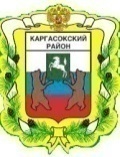 МУНИЦИПАЛЬНОЕ ОБРАЗОВАНИЕ «КАРГАСОКСКИЙ  РАЙОН»ТОМСКАЯ ОБЛАСТЬАДМИНИСТРАЦИЯ КАРГАСОКСКОГО РАЙОНАПОСТАНОВЛЕНИЕс. КаргасокВ соответствии с Федеральным законом от 27.07.2006 года № 152-ФЗ «О персональных данных», Постановлением Правительства Российской Федерации от 21.03.2012 № 211 «Об утверждении перечня мер, направленных на обеспечение выполнения обязанностей, предусмотренных Федеральным законом «О персональных данных», Постановлением Правительства Российской Федерации от 15.09.2008 № 687 «Об утверждении Положения об особенностях обработки персональных данных, осуществляемой без использования средств автоматизации» и принятыми в соответствии с ним нормативными правовыми актами, операторами, являющимися государственными или муниципальными органами»Администрация Каргасокского района постановляет:1. Утвердить Политику в отношении обработки персональных данных в Администрации Каргасокского района.2. Ведущему специалисту по кадровой работе Отдела правовой и кадровой работы Администрации Каргасокского района (Меркуловой А.В.) ознакомить с настоящим постановлением всех работников Администрации Каргасокского района осуществляющих обработку персональных данных под роспись.3. Настоящее постановление вступает в силу со дня, следующего за днем официального опубликования.Е.А. Пилипенко 2-22-97Политика в отношении обработки персональных данныхв Администрации Каргасокского районаI. Общие положения1.1. Политика обработки персональных данных в Администрации Каргасокского района (далее – Политика) определяет основные принципы, цели, условия и способы обработки персональных данных, перечни субъектов и обрабатываемых в Администрации Каргасокского района персональных данных, функции в Администрации Каргасокского района при обработке персональных данных, а также реализуемые в Администрации Каргасокского района (далее - Администрация) требования к защите персональных данных.1.2. Целью настоящей Политики является обеспечение защиты персональных данных, обработка которых осуществляется в Администрации Каргасокского района.II. Источники нормативного правового регулирования вопросов обработки персональных данных2.1. Политика в отношении обработки персональных данных в Администрации Каргасокского района определяется в соответствии со следующими нормативными правовыми актами Российской Федерации:- Конституция Российской Федерации;- Трудовой кодекс Российской Федерации;- Гражданский кодекс Российской Федерации;- Федеральный закон от 27 июля 2006 года № 152-ФЗ «О персональных данных»;- Федеральный закон от 27 июля 2006 года № 149-ФЗ «Об информации, информационных технологиях и о защите информации»;- Указ Президента Российской Федерации от 06 марта 1997 года № 188 «Об утверждении перечня сведений конфиденциального характера»;- Постановление Правительства Российской Федерации от 15 сентября 2008 года №687 «Об утверждении Положения об особенностях обработки персональных данных, осуществляемой без использования средств автоматизации»;- Постановление Правительства Российской Федерации от 1 ноября 2012 года № 1119 «Об утверждении требований к защите персональных данных при их обработке в информационных системах персональных данных»;- Приказ ФСТЭК России от 18 февраля 2013 года № 21 «Об утверждении состава и содержания организационных и технических мер по обеспечению безопасности персональных данных при их обработке в информационных системах персональных данных»;- Приказ ФСТЭК России от 11 февраля 2013 года № 17 «Об утверждении Требований о защите информации, не составляющей государственную тайну, содержащейся в государственных информационных системах»;- Приказ Министерства связи и массовых коммуникаций Российской Федерации от 14 ноября 2011 года № 312 «Об утверждении Административного регламента исполнения федеральной службой по надзору в сфере связи, информационных технологий и массовых коммуникаций государственной функции по осуществлению государственного контроля (надзора) за соответствием обработки персональных данных требованиям законодательства Российской Федерации в области персональных данных»;- Приказ Роскомнадзора от 05 сентября 2013 г. № 996 «Об утверждении требований и методов по обезличиванию персональных данных».III. Основные термины и определенияПерсональные данные – любая информация, относящаяся к прямо или косвенно определенному или определяемому физическому лицу (субъекту персональных данных).Информация – сведения (сообщения, данные) независимо от формы их представления.Оператор – Администрация Каргасокского района самостоятельно или совместно с другими лицами организующая и (или) осуществляющая обработку персональных данных, а также определяющие цели обработки персональных данных, состав персональных данных, подлежащих обработке, действия (операции), совершаемые с персональными данными.Обработка персональных данных – любое действие (операция) или совокупность действий (операций), совершаемые с использованием средств автоматизации или без использования таких средств с персональными данными, включая сбор, запись, систематизацию, накопление, хранение, уточнение (обновление, изменение), извлечение, использование, передачу (распространение, предоставление, доступ), обезличивание, блокирование, удаление, уничтожение персональных данных.Автоматизированная обработка персональных данных – обработка персональных данных с помощью средств вычислительной техники.Предоставление персональных данных – действия, направленные на раскрытие персональных данных определенному лицу или определенному кругу лиц.Распространение персональных данных – действия, направленные на раскрытие персональных данных неопределенному кругу лиц.Трансграничная передача персональных данных – передача персональных данных на территорию иностранного государства, органу власти иностранного государства, иностранному физическому лицу или иностранному юридическому лицу.Блокирование персональных данных – временное прекращение обработки персональных данных (за исключением случаев, когда обработка необходима для уточнения персональных данных).Уничтожение персональных данных – действия, в результате которых становится невозможным восстановить содержание персональных данных и (или) в результате которых уничтожаются материальные носители персональных данных.Обезличивание персональных данных – действия, в результате которых становится невозможным без использования дополнительной информации определить принадлежность персональных данных конкретному субъекту персональных данных.Информационная система персональных данных – совокупность содержащихся в базах данных персональных данных и обеспечивающих их обработку информационных технологий и технических средств.IV. Принципы и цели обработки персональных данных4.1. Администрация Каргасокского района, являясь оператором персональных данных, осуществляет обработку персональных данных работников Администрации и других субъектов персональных данных, не состоящих с Администрацией в трудовых отношениях.4.2. Обработка персональных данных в Администрации осуществляется с учетом необходимости обеспечения защиты прав и свобод работников Администрации и других субъектов персональных данных, в том числе защиты права на неприкосновенность частной жизни, личную и семейную тайну, на основе следующих принципов:- обработка персональных данных осуществляется на законной основе;- обработка персональных данных ограничивается достижением конкретных, заранее определенных и законных целей;- не допускается обработка персональных данных, несовместимая с целями сбора персональных данных;- не допускается объединение баз данных, содержащих персональные данные, обработка которых осуществляется в целях, несовместимых между собой;- обработке подлежат только персональные данные, которые отвечают целям их обработки;- содержание и объем обрабатываемых персональных данных соответствует заявленным целям обработки. Не допускается избыточность обрабатываемых персональных данных по отношению к заявленным целям их обработки;- при обработке персональных данных обеспечиваются точность персональных данных, их достаточность, а в необходимых случаях и актуальность по отношению к целям обработки персональных данных. Принимаются необходимые меры, либо обеспечивается их принятие по удалению или уточнению неполных или неточных персональных данных;- обрабатываемые персональные данные уничтожаются либо обезличиваются по достижении целей обработки или в случае утраты необходимости в достижении этих целей, если иное не предусмотрено федеральным законом.4.3. Цели обработки персональных данных:-целями обработки персональных данных работников Администрации являются: организация учета персонала Администрации для обеспечения соблюдения требований действующих нормативно-правовых актов; реализации обязательств, в рамках трудовых правоотношений (на основании заключенных с работниками Администрации договоров и действующих нормативных правовых актов), а также обязательств, связанных с трудовыми правоотношениями, предусмотренных действующим законодательством Российской Федерации;-целью обработки персональных данных физических лиц, не состоящих в трудовых отношениях с Администрацией, является осуществление возложенных на Администрацию услуг (функций) и исполнение заключенных договоров в соответствии с действующим законодательством;-целью обработки персональных данных представителей юридических лиц, является осуществление возложенных на  Администрацию услуг (функций) и исполнение заключенных договоров в соответствии с действующим законодательством.V. Перечень персональных данных, обрабатываемыхв Администрации Каргасокского района5.1. Перечень персональных данных, обрабатываемых в Администрации Каргасокского района, в связи с реализацией трудовых отношений, а также в связи с оказанием муниципальных (государственных) услуг и осуществлением муниципальных функций, утвержден постановлением Администрации Каргасокского района от 12.02.2014 № 39 «Об отдельных мерах, направленных на реализацию Федерального закона от 27 июля 2006 года № 152-ФЗ «О персональных данных».5.2. Обработка специальных категорий персональных данных, касающихся расовой, национальной принадлежности, политических взглядов, религиозных или философских убеждений, интимной жизни, в Администрации не осуществляется.VI. Функции Администрации Каргасокского района при осуществлении обработки персональных данныхПри осуществлении обработки персональных данных Администрация:- принимает меры, необходимые и достаточные для обеспечения выполнения требований законодательства Российской Федерации и Томской области  и муниципальных правовых актов Администрации в области персональных данных;- принимает правовые, организационные и технические меры для защиты персональных данных от неправомерного или случайного доступа к ним, уничтожения, изменения, блокирования, копирования, предоставления, распространения персональных данных, а также от иных неправомерных действий в отношении персональных данных;- назначает лицо, ответственное за организацию обработки персональных данных в Администрации;- издает муниципальные нормативные акты, определяющие политику, а так же направленные на реализацию политики в области обработки и защиты персональных данных в Администрации;- осуществляет ознакомление работников Администрации, непосредственно осуществляющих обработку персональных данных, с положениями законодательства Российской Федерации и муниципальных  нормативных правовых актов в области защиты персональных данных, в том числе с требованиями к защите персональных данных, осуществляет обучение указанных работников;- прекращает обработку и уничтожает персональные данные в случаях, предусмотренных законодательством Российской Федерации в области персональных данных;- совершает иные действия, предусмотренные законодательством Российской Федерации в области персональных данных;- получение согласий субъектов персональных данных на обработку их персональных данных, за исключением случаев, предусмотренных законодательством Российской Федерации;- обеспечение раздельного хранения персональных данных и их материальных носителей, обработка которых осуществляется в разных целях и которые содержат разные категории персональных данных;- установление запрета на передачу персональных данных по открытым каналам связи, сетям Интернет без применения установленных в Администрации мер по обеспечению безопасности персональных данных (за исключением общедоступных и (или) обезличенных персональных данных);- хранение материальных носителей персональных данных с соблюдением условий, обеспечивающих сохранность персональных данных и исключающих несанкционированный доступ к ним;- осуществление внутреннего контроля соответствия обработки персональных данных Федеральному закону «О персональных данных».VII. Условия обработки персональных данных в Администрации Каргасокского района7.1. Обработка персональных данных в Администрации осуществляется с согласия субъекта персональных данных на обработку его персональных данных, если иное не предусмотрено законодательством Российской Федерации в области персональных данных.7.2. Администрация без согласия субъекта персональных данных не раскрывает третьим лицам и не распространяет персональные данные, если иное не предусмотрено федеральным законом.7.3. Доступ к обрабатываемым в Администрации персональным данным разрешается только работникам Администрации,  включенным в Перечень должностей работников Администрации Каргасокского района, замещение которых предусматривает осуществление обработки, обезличивание и удаление персональных данных либо осуществление доступа к персональным данным, утвержденный постановлением Администрации Каргасокского района от 12.02.2014 № 39 «Об отдельных мерам, направленных на реализацию Федерального закона от 27 июля 2006 года № 152- ФЗ «О персональных данных».VIII. Перечень действий с персональными данными и способы их обработки8.1. Администрация Каргасокского района осуществляет сбор, запись, систематизацию, накопление, хранение, уточнение (обновление, изменение), извлечение, использование, передачу, обезличивание, блокирование, удаление и уничтожение персональных данных.8.2. Обработка персональных данных в Администрации осуществляется следующими способами:- с использованием средств автоматизации;- без использованием средств автоматизации.IX. Права субъектов персональных данных9.1. Политика Администрации в области защиты персональных данных строится исходя из необходимости гарантированных реализаций следующих прав:- полную информацию об их персональных данных, обрабатываемых в Администрации;- доступ к своим персональным данным, включая право на получение копии любой записи, содержащей их персональные данные, за исключением случаев, предусмотренных федеральным законом;- уточнение своих персональных данных, их блокирование или уничтожение в случае, если персональные данные являются неполными, устаревшими, неточными, незаконно полученными или не являются необходимыми для заявленной цели обработки;- отзыв согласия на обработку персональных данных;- принятие предусмотренных законом мер по защите своих прав;- обжалование действия или бездействия Администрации, осуществляемого с нарушением требований законодательства Российской Федерации в области персональных данных, в уполномоченный орган по защите прав субъектов персональных данных или в суд;- осуществление иных прав, предусмотренных законодательством Российской Федерации.IX. Меры, принимаемые для обеспечения выполнения обязанностейоператора при обработке персональных данных9.1. Меры, необходимые и достаточные для обеспечения выполнения обязанностей оператора, предусмотренных законодательством Российской Федерации в области персональных данных, включают:- назначение лица, ответственного за организацию обработки персональных данных в Администрации Каргасокского района;- принятие муниципально правовых актов и иных документов в области обработки и защиты персональных данных;- получение согласий субъектов персональных данных на обработку их персональных данных, за исключением случаев, предусмотренных законодательством Российской Федерации;- обеспечение раздельного хранения персональных данных и их материальных носителей, обработка которых осуществляется в разных целях и которые содержат разные категории персональных данных;- установление запрета на передачу персональных данных по открытым каналам связи, сетям Интернет без применения установленных в Администрации мер по обеспечению безопасности персональных данных (за исключением общедоступных и (или) обезличенных персональных данных);- хранение материальных носителей персональных данных с соблюдением условий, обеспечивающих сохранность персональных данных и исключающих несанкционированный доступ к ним;- осуществление внутреннего контроля соответствия обработки персональных данных Федеральному закону «О персональных данных».9.2. Меры по обеспечению безопасности персональных данных при их обработке в информационных системах персональных данных устанавливаются в соответствии с муниципально правовыми актами Администрации, регламентирующими вопросы обеспечения безопасности персональных данных при их обработке в информационных системах персональных данных администрации.X. Контроль за соблюдением законодательства Российской Федерациии муниципальных правовых актов в области персональных данных, в том числе требований к защите персональных данных10.1. Контроль за соблюдением законодательства Российской Федерации и муниципальных правовых актов Администрации Каргасокского района в области персональных данных, в том числе требований к защите персональных данных, осуществляется с целью проверки соответствия обработки персональных данных законодательству Российской Федерации и муниципально правовым актам Администрации Каргасокского района в области персональных данных, в том числе требованиям к защите персональных данных, а также принятых мер, направленных на предотвращение и выявление нарушений законодательства Российской Федерации в области персональных данных, выявления возможных каналов утечки и несанкционированного доступа к персональным данным, устранения последствий таких нарушений.10.2. Внутренний контроль за соблюдением законодательства Российской Федерации и муниципально правовых актов Администрации Каргасокского района в области персональных данных, в том числе требований к защите персональных данных, осуществляется лицом, ответственным за организацию обработки персональных данных в Администрации.05.06.2017№  143Об утверждении Политики в отношении обработки персональных данных в Администрации Каргасокского районаГлава Каргасокского районаА.П. АщеуловУТВЕРЖДЕНАпостановлением Администрации Каргасокского районаот 05.06.2017 № 143Приложение № 1